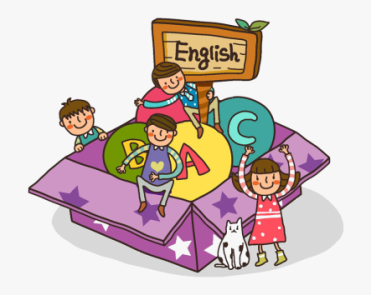 Πατήστε στους παρακάτω συνδέσμους και δείτε τα βίντεο! Καλή διασκέδαση!!! The Alphabet/Αλφαβήταhttps://youtu.be/40jGKOlBd4Mhttps://www.youtube.com/watch?v=75p-N9YKqNohttps://www.starfall.com/h/abcs/?mg=k Numbers/Αριθμοί 1-20  https://youtu.be/_7AmBGd4tmU https://youtu.be/0VLxWIHRD4E https://youtu.be/Aq4UAss33qA  Songs/ΤραγούδιαFive little monkeys: https://youtu.be/ZhODBFQ2-bQ The wheels on the bus: https://youtu.be/hvzk5jkrEkM The finger family: https://youtu.be/mjFcrv6Lfx8 The Pinocchio:  https://youtu.be/JV-D_K4drsA  Cartoons: GOGO Episode 1:  https://www.youtube.com/watch?time_continue=2&v=lr-nFVBfgdM&feature=emb_logoEpisode 2:   https://youtu.be/iJdxTbFftXk Episode 3: https://youtu.be/kgAPgBz90Xs Episode 6: https://youtu.be/N057-dsnxlc Episode 8: https://youtu.be/6xzHDg1445M  Feelings/Συναισθήματαhttps://youtu.be/8I9gz-5_h60https://youtu.be/l4WNrvVjiTw https://www.youtube.com/watch?v=zEk48QQSPo4